ANEXO II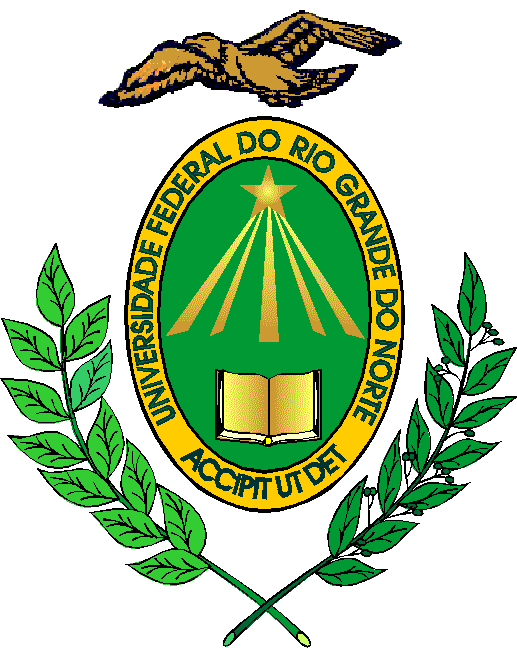 MINISTÉRIO DA EDUCAÇÃOUNIVERSIDADE FEDERAL DO RIO GRANDE DO NORTEPROGRAMA E RELAÇÃO DE TEMAS DA DIDÁTICA Departamento de Demografia e Ciências AtuariasCentro de Ciências Exatas e da TerraAv. Senador Salgado Filho, 3000 – Campus Universitário -Lagoa Nova – 59078-970 -NATAL/RNFone: 3342-2241 Ramal 400. E-mail: ddca@ccet.ufrn.brEDITAL No:029/2019-PROGESPCARREIRA:( X ) MAGISTÉRIO SUPERIOR    (    ) MAGISTÉRIO EBTT(    ) PROFISSIONAL DE NÍVEL SUPERIOR ESPECIALIZADOÁREA DE CONHECIMENTOCIÊNCIAS ATUARIAIS, DEMOGRAFIA OU ESTATÍSTICA.PROGRAMA DO PROCESSO SELETIVO (PROVA ESCRITA)1- Taxas Demográficas; 
2- Tabelas de Vida; 
3- Análise de Regressão Linear; 
4- Teste de hipótese para média e proporção; 
5- Estatística Descritiva; 
6- Regimes financeiros de capitalização e repartição simples. ATENÇÃO: APLICÁVEL SOMENTE SE ÁREA DE CONHECIMENTO TIVER MAIS DE 12 (DOZE)CANDIDATOS INSCRITOSRELAÇÃO DE TEMAS PARA PROVA DIDÁTICA1- Taxas Demográficas; 
2- Tabelas de Vida; 
3- Análise de Regressão Linear; 
4- Teste de hipótese para média e proporção; 
5- Estatística Descritiva; 
6- Regimes financeiros de capitalização e repartição simples. 